JURY TRIAL READINESS FORMDesignated counsel wishing to set a matter down for a jury trial at Assignment Court MUST first complete this form and have it approved by the Nunavut Court of Justice’s Trial Coordinator. This form must be completed and signed by designated Defence Counsel with instructions to bind the Defendant to the representations made on this form.  The Prosecution is indivisible.  The signing of this form by Prosecution counsel is deemed to bind the Prosecution to the representations made. The form must be submitted for approval, via email, to the trial coordinator (ncj.trialcoordinator@gov.nu.ca) at least one week prior to the sitting of Assignment Court.  A jury trial will not be set in Assignment Court unless the Form has been confirmed by the Trial Coordinator. Upon receipt of this form, the Trial Coordinator will review for completeness and scheduling availability. The parties’ positions on the other party’s applications will be confirmed in assignment court. Any material changes to the information contained on this form that take place after a matter has been set for jury trial must be communicated to the Trial Coordinator in writing immediately.  A material change may result in the trial dates being cancelled and a pre-trial conference being convened.Prosecution sectionTrial venueShould the trial take place in the community where the offence allegedly happened? Yes			 NoIf not, why?Time estimateHow long is the prosecution’s case expected to take at trial? 	Preliminary non-compelling list of prosecution witnesses, including RCMP and experts:DisclosureTo the prosecution’s knowledge, has all disclosure been provided to defence? Yes			 NoIf not, why?Jury PanelTo the prosecution’s knowledge, is there an expected issue with the Jury pool, a need for a bigger Jury panel or any expected challenges for cause? Yes			 No 			 N/A	If not, why? Expert evidenceIs the Prosecution intending to call expert evidence? Yes			 No If yes, list the experts and the proposed qualifications InterpretationIs the prosecution requiring interpretation other than in English, Inuktitut or Inuinnaqtun? Yes			 No If yes, list the language and dialect as necessaryCourtroom equipment requiredIs the prosecution case requiring additional courtroom equipment? Yes			 No If yes, list the equipment requiredApplicationsIs the Prosecution seeking a ruling on any of the following applications?486 – 	Exclusion of the public from the courtroom Yes			 No If yes, explain why:486.1 – Support person Yes			 No If yes, explain why:486.2 – Testimony by CCTV or witness screen Yes			 No If yes, explain why:486.4 & 486.5 – Publication ban Yes			 No If yes, explain why:540(7) – Credible and trustworthy evidence at a preliminary inquiry Yes			 No If yes, explain why:714.1 – Testimony by audio/video conference Yes			 No If yes, explain why:715.1 – Child video-statement Yes			 No If yes, explain why:Evidence admitted under s. 19 to 36 of the Canada Evidence Act Yes			 No If yes, explain why:Voluntariness of a statement to a person in authority Yes			 No If yes, explain why:Similar fact application Yes			 No If yes, explain why:Principled exception to hearsay Yes			 No If yes, explain why:Fitness or NCR Yes			 No If yes, explain why:Expected 9(2) or 9(1) Yes			 No If yes, explain why:Other applicationsThe electronic signature of the lead prosecutor affirms that the answers above are to the best of their knowledge.Signature:	 Checking this box constitutes an electronic signature.Date: Defence sectionTrial venueShould the trial take place in the community where the offence allegedly happened? Yes			 NoIf not, why?Time estimateIs the Defence expecting to present evidence? Yes			 NoIf yes, how long is the defence case expected to take? 	Preliminary non-compelling list of defence witnesses:DisclosureTo the defence knowledge, has all disclosure been received? Yes			 NoIf not, why?Jury PanelTo the defence’s knowledge, is there an expected issue with the Jury pool, a need for a bigger Jury panel or any expected challenges for cause? Yes			 No 			 N/A	If not, why? Expert evidenceIs the defence intending to call expert evidence? Yes			 No 			 PossibleIf yes, list the experts and the proposed qualifications InterpretationIs the defence requiring interpretation other than in English, Inuktitut or Inuinnaqtun? Yes			 No If yes, list the language and dialect as necessaryCourtroom equipment requiredIs the defence requiring additional courtroom equipment? Yes			 No If yes, list the equipment requiredIssues and AdmissionsIs the defence prepared to focus the issues at trial? Yes			 No If yes, list the issues for trial Is the defence making any admissions? Yes			 No If yes, list the admissions Date Jurisdiction Identity of the accused Voluntariness of statement to person in authority DNA evidence:  Continuity of exhibits:  Firearm classification and identification:  Nature of substance seized:  Qualification of expert(s) :  Others: ApplicationsIs the Defence seeking a ruling on any of the following applications?486 – 	Exclusion of the public from the courtroom Yes			 No If yes, explain why:486.1 – Support person for a defence witness Yes			 No If yes, explain why:486.2 – Testimony by CCTV or witness screen for a defence witness Yes			 No If yes, explain why:486.4 & 486.5 – Publication ban Yes			 No If yes, explain why:714.1 – Testimony by audio/video conference Yes			 No If yes, explain why:Evidence admitted under s. 19 to 36 of the Canada Evidence Act Yes			 No If yes, explain why:Principled exception to hearsay Yes			 No 			 Trial decisionIf yes, explain why:Fitness or NCR Yes			 No 			 Trial decisionIf yes, explain why:540 (9) Request to cross-examine on 540(7) evidence Yes			 No If yes, explain why:276 – Prior sexual conduct Yes			 No If yes, explain why:278 – Third-party records Yes			 No If yes, explain why:O’Connor or McNeil records Yes			 No If yes, explain why:Edgar application Yes			 No 			 Trial decisionIf yes, explain why:Corbett application Yes			 No If yes, explain why:Constitutional challenge to legislation Yes			 No If yes, explain what and provide date of service on the Attorney General:Jordan application Yes			 No If yes, explain why:Charter breach application for a 24(2) or 24(1) relief Yes			 No If yes, explain why:Alibi evidence Yes			 No 			 Trial decisionIf yes, explain why:Third party suspect Yes			 No If yes, explain why:Evidence of victim’s character Yes			 No If yes, explain why:Other application for a stay of proceedings Yes			 No If yes, explain why:Other applicationsThe electronic signature of the lead defence counsel affirms that the answers above are to the best of their knowledge.Signature:	 Checking this box constitutes an electronic signature.Date signed: Date of last contact with the accused: 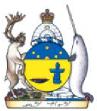 NUNAVUT APIGHUIYIN MALIGALIUNGNIKKUN NUNAVUT COURT OF JUSTICE COUR DE JUSTICE DU NUNAVUTCommunity: File No.R. v. R. v. R. v. Counsel for the ProsecutionCounsel for the DefenceWhat is the bail status of the accused? Date(s) of alleged offence(s):Information sworn on:Indictment filed on:If there was a preliminary inquiry, it was held on:If so, prelim transcript received on:Current Defence election:Name of witnessType of witnessName of witnessType of witness